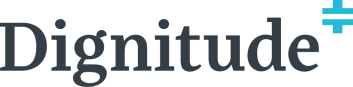 Identificação de Requerente:Situação Económico-profissional:Composição e Caracterização do Agregado Familiar:Existência de deficientes no agregado Motora                 Visual                    Orgânica Auditiva                Mental                 Múltiplas                   Outras Situação Económica do Agregado Familiar Contexto HabitacionalHá quantos anos vive no seu local de residência?________________________Tem um quarto só para si? Sim                 NãoTipo de habitação:Casa	                    QuartoApartamento	                      OutraCondições Habitacionais: Água Canalizada                Luz	          AquecimentoRede de Esgotos      	GásFogãoFrigorífico                           Esquentador                       Máq. Lavar roupaMáq. Lavar loiça                Micro-ondas	                   RádioTvVídeo/Dvd           Telefone/Telemóvel7. SaúdeNome do médico de família:________________________________________Centro de Saúde:__________________________ Telefone: ______________Nome do médico da especialidades:_________________________________________________________________________________________________Contacto:________________________________________________________8.Problemas de saúde: 	Outros?Quais?________________________________________________________________Alergias: ________________________________________________________Cuidados de medicina física e de reabilitação:Terapia ocupacional Fisioterapia Outra                                                 Qual?_______________________________9.Capitação do rendimento do agregado familiarFórmula de cálculo: RPC= R/NRPC= Rendimento “per capita”;R= Rendimento global do agregado familiar;N= Total Ponderado dos Elementos do agregado familiarCálculo:10.Relatório Social:Data:_____/_____/________Assinatura:_____________________________________________________________Nome completo:Nome completo:Nome completo:Nome completo:Nome completo:Nome completo:Nome completo:Data de Nascimento: ____/____/____Sexo: M   F Sexo: M   F Estado Civil: Solteiro         Casado        Divorciado      Viúvo       União de Facto Estado Civil: Solteiro         Casado        Divorciado      Viúvo       União de Facto Estado Civil: Solteiro         Casado        Divorciado      Viúvo       União de Facto Estado Civil: Solteiro         Casado        Divorciado      Viúvo       União de Facto Morada: Morada: Morada: Morada: Morada: Morada: Morada: Localidade: Localidade: Localidade: Localidade: Código Postal: _____-_____ ____________________________Código Postal: _____-_____ ____________________________Código Postal: _____-_____ ____________________________Telefone:Telefone:Telemóvel:Telemóvel:Telemóvel:Telemóvel:E-Mail:Bilhete de Identidade n.º                                emitido a ____/_____/______  pelo Serviço de Identificação Civil deBilhete de Identidade n.º                                emitido a ____/_____/______  pelo Serviço de Identificação Civil deBilhete de Identidade n.º                                emitido a ____/_____/______  pelo Serviço de Identificação Civil deBilhete de Identidade n.º                                emitido a ____/_____/______  pelo Serviço de Identificação Civil deBilhete de Identidade n.º                                emitido a ____/_____/______  pelo Serviço de Identificação Civil deBilhete de Identidade n.º                                emitido a ____/_____/______  pelo Serviço de Identificação Civil deBilhete de Identidade n.º                                emitido a ____/_____/______  pelo Serviço de Identificação Civil deCartão de Cidadão n.º                                       válido até _____/_____/________Cartão de Cidadão n.º                                       válido até _____/_____/________Cartão de Cidadão n.º                                       válido até _____/_____/________Cartão de Cidadão n.º                                       válido até _____/_____/________Cartão de Cidadão n.º                                       válido até _____/_____/________Cartão de Cidadão n.º                                       válido até _____/_____/________Cartão de Cidadão n.º                                       válido até _____/_____/________Contribuinte Fiscal n.º Contribuinte Fiscal n.º Contribuinte Fiscal n.º Contribuinte Fiscal n.º Contribuinte Fiscal n.º NISS: NISS: Ativo     Se ativo, qual a modalidade da relação jurídica de emprego _________________________________Reformado/Pensionista  Desempregado     Beneficiário subsídio doença Beneficiário de bolsa formação Beneficiário de outros apoios sociais Outro subsídio temporário (maternidade, doença, etc.) Sem rendimentos Doméstica Outra situaçãoNome completoNISSContribuinte FiscalIdadeRelação Familiar1Requerente234567Receitas MensaisReceitas MensaisDespesas MensaisDespesas MensaisTotal de vencimentos€Créditos / Prestações€Total de pensões€Rendas de habitação€Total de Subsídios€Água€Outros€Eletricidade€Gás€Telefone€Despesas de saúde€Transportes€Educação€Equipamento Social€Total€Total €Capitação: ________________________________Capitação: ________________________________Capitação: ________________________________Capitação: ________________________________RespiratóriosIntestinaisDoenças infecto-contagiosas UrináriosAparelho locomotor Demências Limitações físicas incapacitantes Padrões de sonoReumáticosDoenças cancerígenasCardíacosSistema nervosoHipertensãoDepressivosHIV/SIDAAuditivosDiabetesVisão